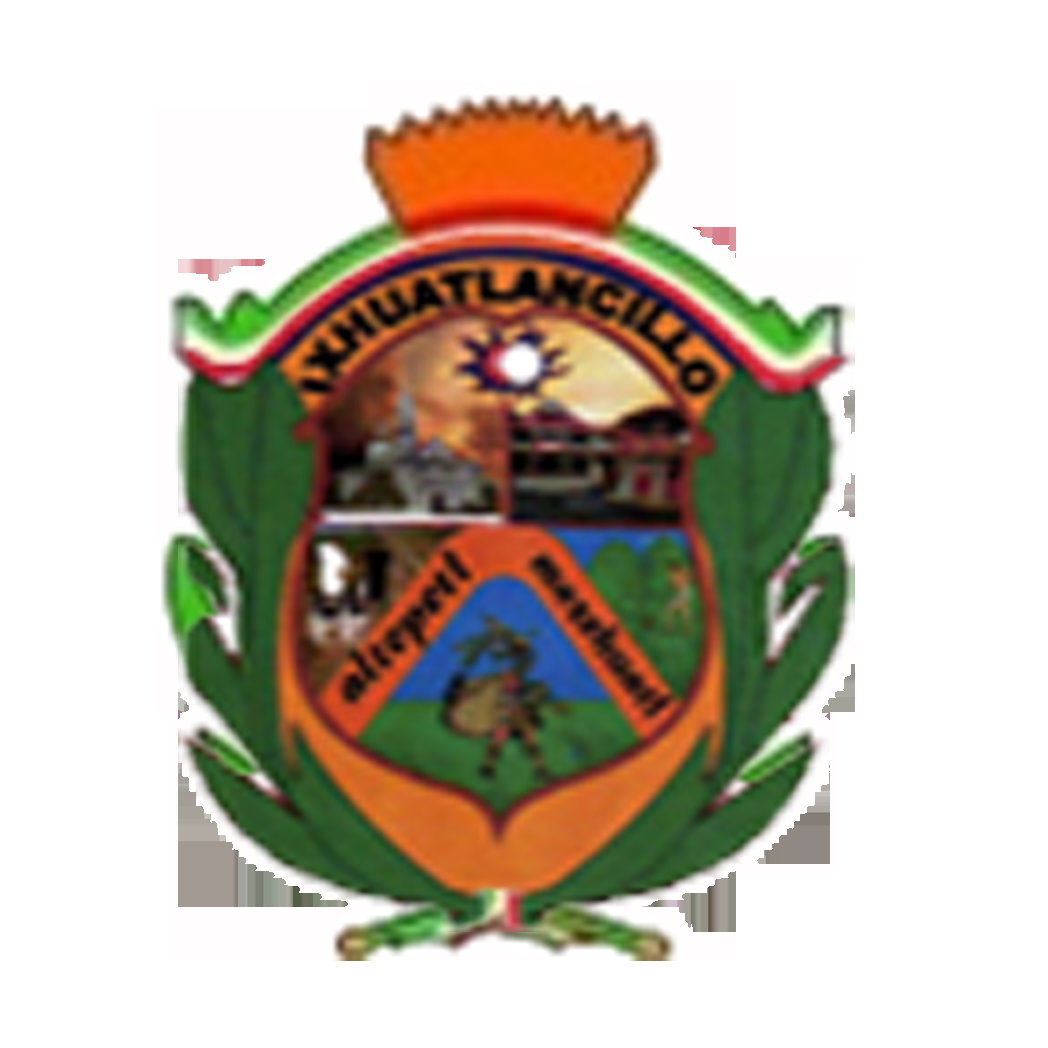 UNIDAD DE TRANSPARENCIA.III. FACULTADES DE LAS AREAS ADMINISTRATIVAS.DENOMINACIÓN DE LA NORMA APLICABLE.HIPERVINCULO A LA NORMALEY NÚMERO 875 DE TRANSPARENCIA Y ACCESO A LA INFORMACIÓN PÚBLICA PARA EL ESTADO DE VERACRUZ DE IGNACIO DE LA LLAVEhttp://ixhuatlancillo.gob.mx/file/etSGiONbsjmXfkRH